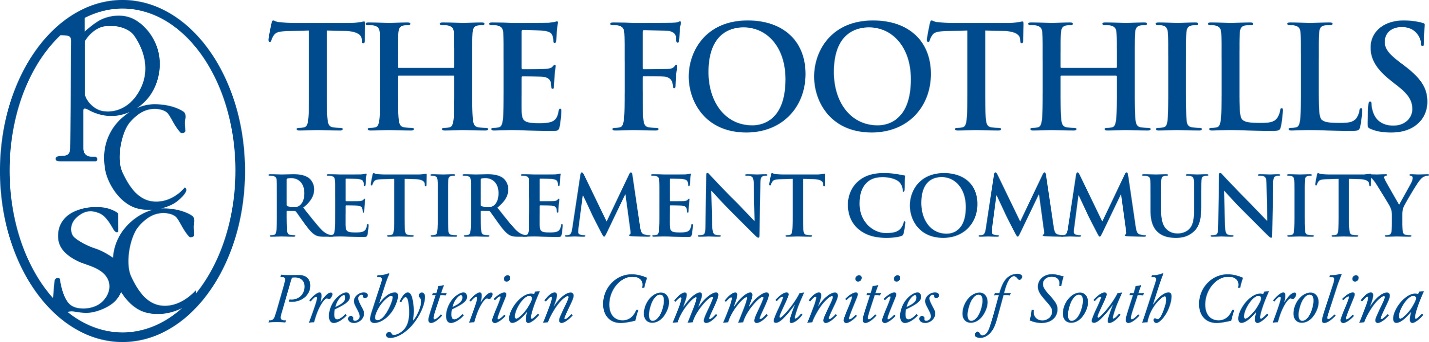 Full-time Chaplain Position AvailableThe Foothills Retirement Community, a Life Plan retirement community owned and operated by Presbyterian Communities of South Carolina in Easley, SC and serving residents of all faiths, is seeking a full-time chaplain.The chaplain’s responsibilities include pastoral care of residents in independent living, assisted living, health care, and memory care, their families, and the staff of the Foothills Community; visits to hospitalized residents; planning and conducting weekly Sunday afternoon worship services; leading funeral and memorial services for residents as requested, and leadership of Bible study and other spiritual activities for all residents. As a member of the leadership team at the Foothills Community, the chaplain reports to the Executive Director.The chaplain must be an ordained minister and must have a demonstrated interest and experience in working with older adults. Compensation and benefits are competitive. Please send inquiries and resumes to Leslie Anzalone at Leslie.anzalone@prescomm.org by February 15, 2024.EOE